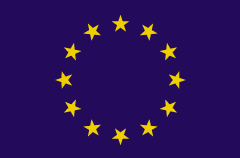 UNIONE EUROPEA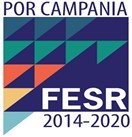 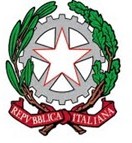 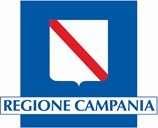 POR CAMPANIA FESR 2014 – 2020ASSE PRIORITARIO 3 “COMPETITIVITA’ DEL SISTEMA PRODUTTIVO”AZIONE 3.3.2"SUPPORTO ALLO SVILUPPO DI PRODOTTI E SERVIZI COMPLEMENTARI ALLA VALORIZZAZIONE DI IDENTIFICATI ATTRATTORI CULTURALI E NATURALI DEL TERRITORIO, ANCHE ATTRAVERSO L’INTEGRAZIONE TRA IMPRESE DELLE FILIERE CULTURALI, TURISTICHE, SPORTIVE, CREATIVE E DELLO SPETTACOLO, E DELLE FILIERE DEI PRODOTTI TRADIZIONALI E TIPICI"Delibera della Giunta Regionale della Campania n. 308 del 9/7/2019AVVISO PUBBLICOper la concessione di incentivi a sostegno delle produzioni di serie televisive e cinematograficheAllegato 5 – Dichiarazione copertura finanziariaDichiarazione sostitutiva di atto notorio resa ai sensi degli artt. 46, 47 e 76 del D.P.R. n.445 del 28 dicembre 2000 attestante la copertura finanziaria dell’operaSpett.leRegione CampaniaDirezione Politiche Culturali e Turismo UOD Promozione e Valorizzazione della attività artistiche e culturaliVia Marina 19 C (ex Palazzo Armieri) 80133 Napolill/La	sottoscritto/a	…………………………………………………………………………….,	nato/a	a……………………………………………………	(…………),	il	………………………………………	residente	a………………………………….……………………   (……….)	in	via	n.………………, CF ……………………………………………………in   qualità   di1 ……………………..………………………………………  di	formagiuridica ……………………………………………………, con sede legale in ……………………………………………………Prov.	…..……….	CAP	……..	in	via/Piazza	……………………………………………………	n.	………,	P.IVA…………………………………………………………	Telefono	……………………………………………………,	indirizzo	PEC…………………………………………………… e-mail ……………………………………………………consapevole della responsabilità penale in cui incorre in caso di dichiarazioni mendaci, ai sensi e per gli effetti dell’art. 47 e 76 del decreto del Presidente della Repubblica 28/12/2000, n. 445, nonché degli altri effetti previsti dall’art. 75 del medesimo DPR, in relazione alla domanda di finanziamento da presentare a valere sull’“Avviso Pubblico per la concessione di incentivi a sostegno delle produzioni di serie televisive e cinematografiche” finanziato dall’Azione 3.3.2 "Supporto allo sviluppo di prodotti e servizi complementari alla valorizzazione di identificati attrattori culturali e naturali del territorio, anche attraverso l’integrazione tra imprese delle filiere culturali, turistiche, sportive, creative e dello spettacolo, e delle filiere dei prodotti tradizionali e tipici” dell'Asse III del POR Campania FESR 2014- 2020”, approvato con Decreto n. …….. del	,DICHIARAche il progetto candidato al suddetto Avviso prevede una spesa complessiva pari a ……………….che l’agevolazione richiesta ammonta a …………………………….che sulla base del piano finanziario di copertura dei costi previsti la proponente dovrà apportare risorse finanziarie - risorse proprie o finanziamento esterno - per un ammontare di euro…………………… (come da formulario allegato);1Legale rappresentante o procuratore speciale (in quest’ultimo caso allegare la procura o copiaautentica della stessa).2che la proponente dispone della capacità finanziaria per soddisfare le condizioni previste dall’Avviso citato, ovvero che allo stato attuale, è nelle condizioni di apportare risorse finanziarie - risorse proprie o mediante finanziamento esterno, in una forma priva di qualsiasi sostegno pubblico, secondo le indicazioni di cui al piano finanziario proposto.DICHIARA, altresì, di- essere informata/o che i dati personali saranno trattati in modo lecito e secondo correttezza, nel rispetto del Decreto legislativo 30 giugno 2003, n. 196 "Codice in materia di protezione dei dati personali", nonché del Regolamento Generale sulla Protezione dei Dati Personali n. 679 del 27 aprile 2016, anche con l'ausilio di mezzi elettronici e comunque automatizzati.Luogo e data …………………………………………FirmaNB: in alternativa alla presente dichiarazione è possibile produrre copia dei documenti comprovanti l’effettiva disponibilità delle risorse proprie per la copertura finanziaria dell’opera, per la parte non coperta dall’agevolazione (ad esempio: delibere bancarie, atti concessione di contributi, contratti di co-produzione, accordi commerciali, ecc.)